October 2023 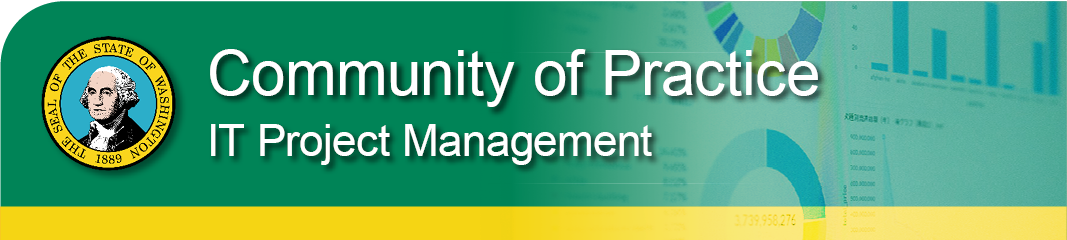 ‘Death by bullet points’IntroductionDo you secretly wish that the next person hired in your organization does NOT know how to use PowerPoint?  If you ever sat through a presentation of a100 slides in B&W—and with each bullet point read word for word—the answer might be yes.Outlined below are recommendations on how to effectively use bullet points in presentations [paradoxically using bullet points to make the case for fewer bullet points].RecommendationsKeep the bullet points short.Less is more.‘6 by 6’ guideline.6 bullets or less on slide.6 words or less each bullet.‘6 by 6’ is benchmark…not an edict.Keep presentations short.15 slides / 20 minutes.If longer, segment presentation into:Logical sections.And / or logical separate meetings.Use visual elements and less text.Visuals help capture the audience’s attention. Visuals include graphs, diagrams, tables, pictures, & videos. 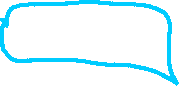 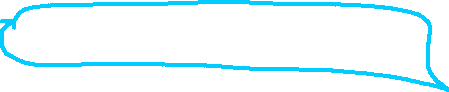 Avoid using bullet points on every slide.Animate bullet points.Reveals information one bullet at a time.Focuses audience and presenter on the salient points.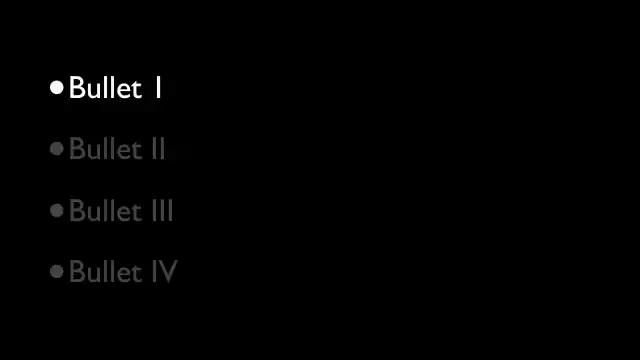 Use parallel structure and symmetry.Write bullet points in the same format.Start each with an action verb.Keep each to approximately the same length.Add periods to end of each bullet.Do not read bullets aloud.Bullet points are headlines, not subtitles.More words on a slide:The more likely they are read.The less likely they are remembered.Ask for help. For example:Colleagues to edit drafts.Agency communications team for templates.SummaryPresentations—and bullet points—are valuable.Follow these recommendations and improve your presentations.ReferencesHow to get the most out of a PPT presentation